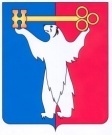 АДМИНИСТРАЦИЯ ГОРОДА НОРИЛЬСКАКРАСНОЯРСКОГО КРАЯПОСТАНОВЛЕНИЕО внесении изменения в постановление Администрации города Норильска                         от 25.08.2016 № 451В целях приведения правового акта в соответствие с изменениями действующего законодательства, а также создания условий для предоставления транспортных услуг населению и организации транспортного обслуживания населения на территории муниципального образования город Норильск, ПОСТАНОВЛЯЮ:1. Внести в требования к осуществлению регулярных перевозок по нерегулируемым тарифам по муниципальным маршрутам регулярных перевозок на территории муниципального образования город Норильск, утвержденные постановлением Администрации города Норильска от 25.08.2016 № 451 (далее – Требования), следующее изменение:1.1. Пункт 2 Требований изложить в следующей редакции:«2. При осуществлении перевозок по нерегулируемым тарифам юридическое лицо, индивидуальный предприниматель, участник простого товарищества, осуществляющие перевозки по нерегулируемым тарифам (далее - перевозчик), обязаны выполнять требования следующих нормативных документов:- Федерального закона от 10.12.1995 № 196-ФЗ «О безопасности дорожного движения»;- Федерального закона от 08.11.2007 № 259-ФЗ «Устав автомобильного транспорта и городского наземного электрического транспорта»;- Федерального закона от 09.02.2007 № 16-ФЗ «О транспортной безопасности»;- Федерального закона от 04.05.2011 № 99-ФЗ «О лицензировании отдельных видов деятельности»;- Федерального закона от 25.04.2002 № 40-ФЗ «Об обязательном страховании гражданской ответственности владельцев транспортных средств»;- Федерального закона от 14.06.2012 № 67-ФЗ «Об обязательном страховании гражданской ответственности перевозчика за причинение вреда жизни, здоровью, имуществу пассажиров и о порядке возмещения такого вреда, причиненного при перевозках пассажиров метрополитена»;- Федерального закона № 220-ФЗ;- Федерального закона от 01.07.2011 № 170-ФЗ «О техническом осмотре транспортных средств и о внесении изменений в отдельные законодательные акты Российской Федерации»;- Федерального закона от 24.11.1995 № 181-ФЗ «О социальной защите инвалидов в Российской Федерации»;- Закона Российской Федерации от 07.02.1992 № 2300-1 «О защите прав потребителей»;- Постановления Правительства Российской Федерации от 25.08.2008 № 641 «Об оснащении транспортных, технических средств и систем аппаратурой спутниковой навигации ГЛОНАСС или ГЛОНАСС/GPS»;- Постановления Правительства Российской Федерации от 01.10.2020 № 1586 «Об утверждении Правил перевозок пассажиров и багажа автомобильным транспортом и городским наземным электрическим транспортом»;- Постановления Правительства Российской Федерации от 07.10.2020 № 1616 «О лицензировании деятельности по перевозкам пассажиров и иных лиц автобусами»; - Постановления Правительства Российской Федерации от 08.10.2020 № 1640 «Об утверждении требований по обеспечению транспортной безопасности, учитывающих уровни безопасности для транспортных средств автомобильного транспорта и городского наземного электрического транспорта»;- Постановления Правительства Российской Федерации от 08.10.2020 № 1642 «Об утверждении требований по обеспечению транспортной безопасности, в том числе требований к антитеррористической защищенности объектов (территорий), учитывающих уровни безопасности для различных категорий объектов транспортной инфраструктуры автомобильного транспорта»;- Постановления Правительства Российской Федерации от 21.12.2020 № 2201 «Об утверждении требований по обеспечению транспортной безопасности, в том числе требований к антитеррористической защищенности объектов (территорий), учитывающих уровни безопасности для различных категорий объектов транспортной инфраструктуры дорожного хозяйства»; - Приказа министерства транспорта Российской Федерации от 01.12.2015 № 347 «Об утверждении Порядка обеспечения условий доступности для пассажиров из числа инвалидов транспортных средств автомобильного транспорта и городского наземного электрического транспорта, автовокзалов, автостанций и предоставляемых услуг, а также оказания им при этом необходимой помощи»;- Приказа Министерства транспорта Российской Федерации от 07.10.2020 № 413 «Об утверждении видов автомобильных транспортных средств, используемых для перевозки пассажиров, опасных грузов, транспортирования твердых коммунальных отходов, подлежащих оснащению аппаратурой спутниковой навигации ГЛОНАСС или ГЛОНАСС/GPS»; - Приказа Министерства транспорта Российской Федерации от 16.10.2020 № 424 «Об утверждении Особенностей режима рабочего времени и времени отдыха, условий труда водителей автомобилей»;- Приказа Министерства транспорта Российской Федерации от 29.07.2020            № 264 «Об утверждении Порядка прохождения профессионального отбора и профессионального обучения работниками, принимаемыми на работу, непосредственно связанную с движением транспортных средств автомобильного транспорта и городского наземного электрического транспорта»;- ГОСТ Р 51825-2001 «Услуги пассажирского автомобильного транспорта. Общие требования»;- Технического регламента Таможенного союза «О безопасности колесных транспортных средств» (ТР ТС 018/2011), утвержденного Решением Комиссии Таможенного союза от 09.12.2011 № 877;- Закона Красноярского края от 16.03.2017 № 3-502 «Об организации транспортного обслуживания населения в Красноярском крае»;- Распоряжения Администрации города Норильска от 28.04.2016 № 1900 «Об утверждении Плана мероприятий («Дорожной карты») по повышению значений показателей доступности для инвалидов объектов и услуг на территории муниципального образования город Норильск на 2016 - 2020 годы.».2. Опубликовать настоящее постановление в газете «Заполярная правда» и разместить его на официальном сайте муниципального образования город Норильск.3. Настоящее постановление вступает в силу после его официального опубликования в газете «Заполярная правда».Глава города Норильска							         Д.В. Карасев	16.02.2021          г. Норильск                                               № 67